ECONOMIC DEVELOPMENT AND THE BRISBANE 2032 OLYMPIC AND PARALYMPIC GAMES COMMITTEE MINUTES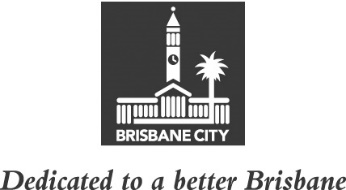 MEETING HELD ON TUESDAY 7 SEPTEMBER 2021AT 10.45AMCOMMITTEE MEETING ROOM 2, LEVEL 2, CITY HALLMEMBERS PRESENT:The Deputy Mayor, Councillor Krista Adams (Civic Cabinet Chair), Councillor Sarah Hutton (Deputy Chair), and Councillors Greg Adermann, Jared Cassidy and Steven Huang. OTHERS PRESENT:Anthony Ryan, Incoming Chief Executive Officer, Brisbane Economic Development Agency; Miriam Kent, General Manager, Brisbane Business Hub; David Chick, Divisional Manager, City Planning and Sustainability; Rosemarie White, Personal Assistant, Civic Cabinet Chair’s Office, Economic Development and the Brisbane 2032 Olympic and Paralympic Games Committee; Jock Power, Policy Liaison Officer, Civic Cabinet Chair’s Office, Economic Development and the Brisbane 2032 Olympic and Paralympic Games Committee; and Jade Stopar, Council and Committee Liaison Office Manager, Governance, Council and Committee Services, City Administration and Governance.APOLOGY:	An apology was submitted on behalf of Councillor Kara Cook and she was granted a leave of absence from the meeting on the motion of the Deputy Mayor and Civic Cabinet Chair, Councillor Krista Adams.MINUTES:The Minutes of the meeting held on 31 August 2021, copies of which had been forwarded to each Councillor, were presented and taken as read and confirmed on the motion of the Deputy Mayor and Civic Cabinet Chair, Councillor Krista Adams.6	OTHER BUSINESSThe following matter was considered by the Committee, and the decision reached was fully set out in the Committee’s report to Council:Committee Tour – Brisbane Business Hub.CONFIRMED THIS			DAY OF				2021.............................................CIVIC CABINET CHAIR